Participation of the College of Nursing during the development convoy in the village of Al-Saadiya, Belbeis Center in Sharkia Governorate, in a campaign to detect diabetes and blood pressure for 240 cases (February 17, 2024)                                                                   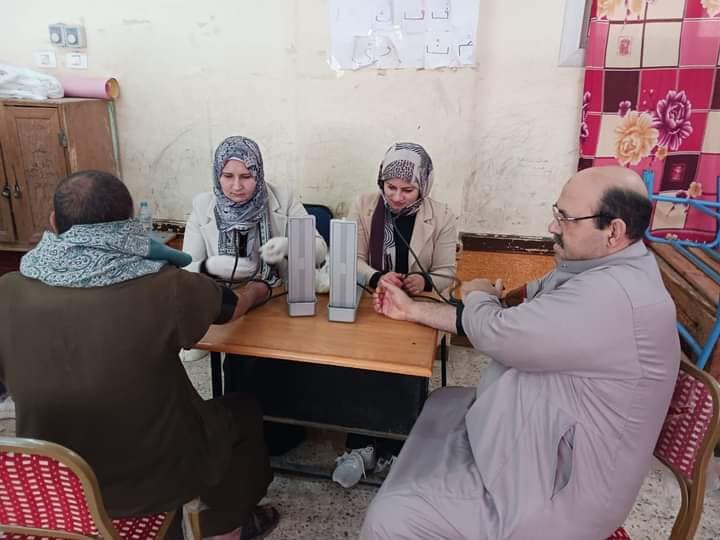 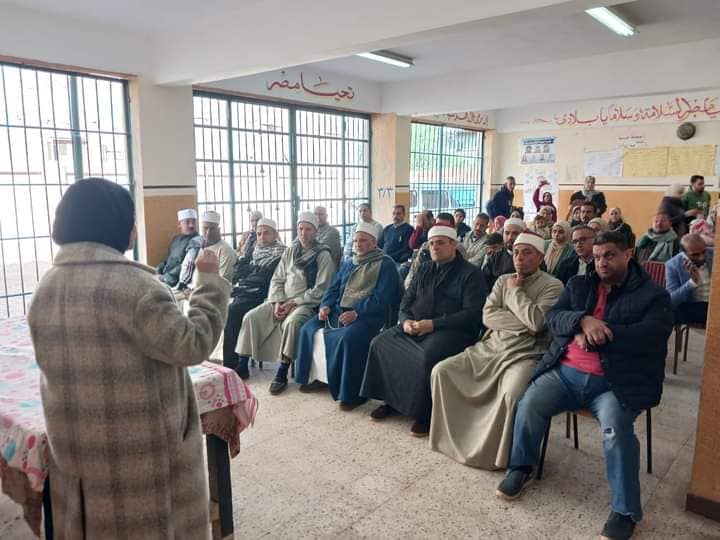 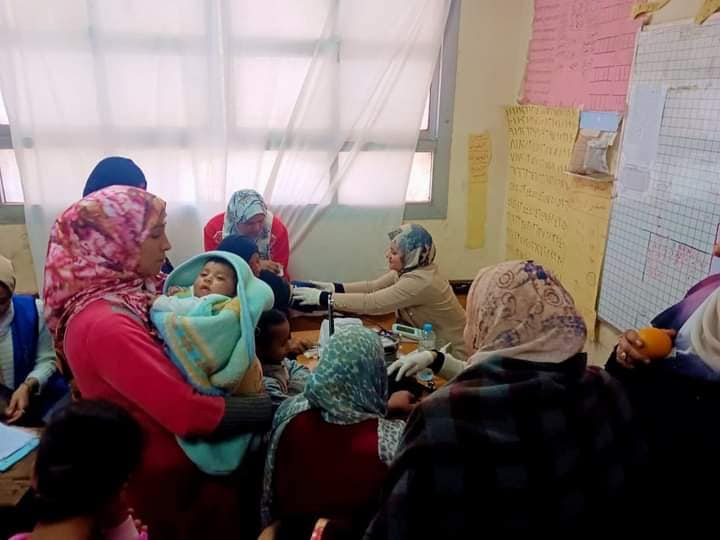 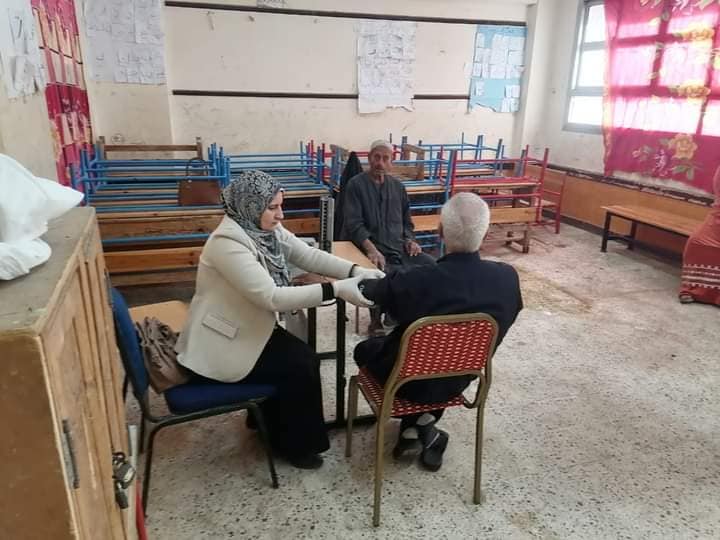 